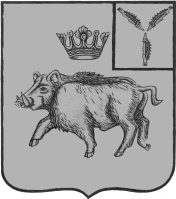 СОВЕТ ЦАРЕВЩИНСКОГО МУНИЦИПАЛЬНОГО ОБРАЗОВАНИЯБАЛТАЙСКОГО МУНИЦИПАЛЬНОГО РАЙОНАСАРАТОВСКОЙ ОБЛАСТИВосьмое заседание Совета пятого созываРЕШЕНИЕот  12.01.2024   №  41с. ЦаревщинаО внесение изменений в решение  Совета                                                                 Царевщинского  муниципального образования                                                                            от 30.01.2018  № 251 «Об утверждении Положения                                                                               об оплате труда водителей пожарных машин                                                           Царевщинского муниципального образования»В соответствии с Федеральным законом от 27.11.2023№ 548-ФЗ                             "О внесении изменения в статью 1 Федерального закона "О минимальном размере оплаты труда", в целях введения системы оплаты труда водителей пожарных машин Царевщинского муниципального образования, в соответствии со статьей 135 Трудового кодекса Российской Федерации, руководствуясь Уставом Царевщинского  муниципального образования Балтайского муниципального района Саратовской области, Совет  Царевщинского  муниципального образования Балтайского муниципального района Саратовской области                                         РЕШИЛ: 1. Внести  в решение Совета депутатов Царевщинского муниципального образования от 30.01.2018 № 251 «Об утверждении Положения   об оплате труда водителей пожарных машин     Царевщинского муниципального образования» следующие изменения:                                                                    	1.1.Пункт 4.2. приложения к решению изложить в новой редакции:                                                        « 4.2. Выплаты за интенсивность и высокие результаты работы на постоянной основе устанавливаются в размере до 400 процентов должностного оклада работникам, принимающим участие в предупреждении и тушении пожаров.                         При начислении выплат за интенсивность и высокие результаты работы учитывается интенсивность и напряженность работы, особый режим работы, обеспечение высокого уровня оперативно - технической готовности, время реагирования в соответствии с установленными нормативами.                                      Указанная выплата входит в состав заработной платы работника и выплачивается ежемесячно пропорционально отработанному времени.Выплата за интенсивность и высокие результаты труда не выплачивается или ее размер может быть снижен при ненадлежащем исполнении должностных обязанностей, а также в случае нарушения работником трудовой дисциплины.Изменение размера выплаты оформляется нормативным актом Администрации».2. Настоящее решение вступает в силу со дня его обнародования и распространяется на правоотношения, возникшие с 1 января  2024 года.            3.Контроль за исполнением настоящего решения возложить на постоянную комиссию Совета Царевщинского муниципального образования по бюджетной политике и налогам.И.о. главы Царевщинскогомуниципального образования				            Т.В.Березина